IT’S TIME TO GET MY DOG LICENSE!!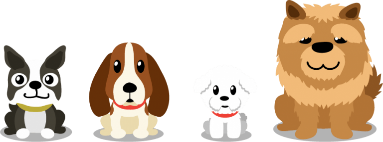 On Line:  Access our website (northbridgemass.org); click on Departments, then Town Clerk.  A quick link on the Clerk’s page will take you to our online payment center.  This option can be used to license or relicense your dog, ONLY if you know that the Clerk has the current rabies certificate, as well as proper spay/neuter info, for your dog.OR, complete this form and return itIn Person: at the Town Clerk’s office.  Be sure to bring a current rabies vaccination certificate.  By Mail:  Along with the form, we need a current rabies vaccination certificate and proof of spaying/neutering.  Be sure to enclose a check made payable to the Town of Northbridge for the proper fee with your request.  								FEES:      	Neutered/Spayed dogs $6.00         Male/Female (Unaltered) dogs $10.00*A $10.00 late fee (per family) will be applied for licenses obtained after May 31, 2024.  *Late fee does not apply to new dogs.-----------------------------------------------------------------------------------DOG LICENSE BY MAILOwner Name:___________________________________________________________________________Address:_________________________________________ Tel:    ________________________________ Email:  _____________________________________   Veterinarian:______________________________	Dog Information: _________________     ________________   _______________   _____________ 			      Name		      Breed                          Age/Date of Birth                Color           Male___ Neutered___ Female___ Spayed___  Dog Information: _______________    ________________    _______________   ______________ 			      Name		      Breed                          Age/Date of Birth                Color           Male___ Neutered___ Female___ Spayed___ Dog Information: _________________   _________________   _______________   _______________ 			      Name		      Breed                          Age/Date of Birth                Color           Male___ Neutered___ Female___ Spayed___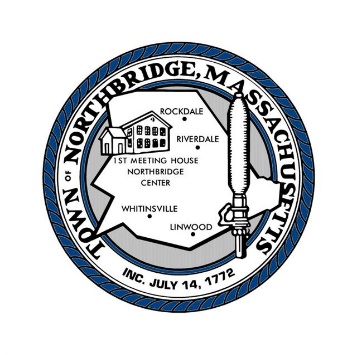 TOWN OF NORTHBRIDGEOFFICE OF THE TOWN CLERK7 MAIN STREETWHITINSVILLE, MASSACHUSETTS, 01588 Phone:  508-234-2001 Linda B. Zywien, CMCTown Clerklzywien@northbridgemass.orgLaura MedeirosAssistant Town Clerklmedeiros@northbridgemass.org